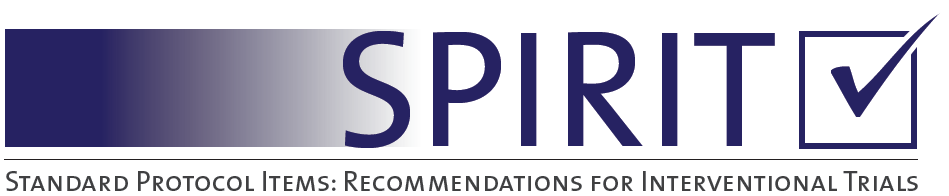 Supplemental File 1 SPIRIT-ChecklistThe SPIRIT 2013 Checklist: Recommended items to address in a clinical trial protocol and related documents**It is strongly recommended that this checklist be read in conjunction with the SPIRIT 2013 Explanation & Elaboration for important clarification on the items. Amendments to the protocol should be tracked and dated. The SPIRIT checklist is copyrighted by the SPIRIT Group under the Creative Commons “Attribution-NonCommercial-NoDerivs 3.0 Unported” license.Supplemental File 2. The SOFA-score 12.Supplemental File 3. The quick SOFA-Score 12.Supplemental File 4. Immunosuppressive host factors 19.Section/itemItem NoDescriptionAddressed on page numberAdministrative informationAdministrative informationAdministrative informationTitle1Descriptive title identifying the study design, population, interventions, and, if applicable, trial acronym______1_______Trial registration2aTrial identifier and registry name. If not yet registered, name of intended registry______3&4____Trial registration2bAll items from the World Health Organization Trial Registration Data Set_____________Protocol version3Date and version identifier______17_______Funding4Sources and types of financial, material, and other support______18______Roles and responsibilities5aNames, affiliations, and roles of protocol contributors______1&18____Roles and responsibilities5bName and contact information for the trial sponsor_______1______5cRole of study sponsor and funders, if any, in study design; collection, management, analysis, and interpretation of data; writing of the report; and the decision to submit the report for publication, including whether they will have ultimate authority over any of these activities______18______5dComposition, roles, and responsibilities of the coordinating centre, steering committee, endpoint adjudication committee, data management team, and other individuals or groups overseeing the trial, if applicable (see Item 21a for data monitoring committee)______---_____IntroductionBackground and rationale6aDescription of research question and justification for undertaking the trial, including summary of relevant studies (published and unpublished) examining benefits and harms for each intervention______5&6____6bExplanation for choice of comparators_____---______Objectives7Specific objectives or hypotheses______6______Trial design8Description of trial design including type of trial (eg, parallel group, crossover, factorial, single group), allocation ratio, and framework (eg, superiority, equivalence, noninferiority, exploratory)______6______Methods: Participants, interventions, and outcomesMethods: Participants, interventions, and outcomesMethods: Participants, interventions, and outcomesStudy setting9Description of study settings (eg, community clinic, academic hospital) and list of countries where data will be collected. Reference to where list of study sites can be obtained______7______Eligibility criteria10Inclusion and exclusion criteria for participants. If applicable, eligibility criteria for study centres and individuals who will perform the interventions (eg, surgeons, psychotherapists)______7______Interventions11aInterventions for each group with sufficient detail to allow replication, including how and when they will be administered______7_______Interventions11bCriteria for discontinuing or modifying allocated interventions for a given trial participant (eg, drug dose change in response to harms, participant request, or improving/worsening disease)______---______Interventions11cStrategies to improve adherence to intervention protocols, and any procedures for monitoring adherence (eg, drug tablet return, laboratory tests)______---_____Interventions11dRelevant concomitant care and interventions that are permitted or prohibited during the trial______---_____Outcomes12Primary, secondary, and other outcomes, including the specific measurement variable (eg, systolic blood pressure), analysis metric (eg, change from baseline, final value, time to event), method of aggregation (eg, median, proportion), and time point for each outcome. Explanation of the clinical relevance of chosen efficacy and harm outcomes is strongly recommended______7_____Participant timeline13Time schedule of enrolment, interventions (including any run-ins and washouts), assessments, and visits for participants. A schematic diagram is highly recommended (see Figure)______11      _Sample size14Estimated number of participants needed to achieve study objectives and how it was determined, including clinical and statistical assumptions supporting any sample size calculations______12_____Recruitment15Strategies for achieving adequate participant enrolment to reach target sample size______12_____Methods: Assignment of interventions (for controlled trials)Methods: Assignment of interventions (for controlled trials)Methods: Assignment of interventions (for controlled trials)Allocation:Sequence generation16aMethod of generating the allocation sequence (eg, computer-generated random numbers), and list of any factors for stratification. To reduce predictability of a random sequence, details of any planned restriction (eg, blocking) should be provided in a separate document that is unavailable to those who enrol participants or assign interventions______---______Allocation concealment mechanism16bMechanism of implementing the allocation sequence (eg, central telephone; sequentially numbered, opaque, sealed envelopes), describing any steps to conceal the sequence until interventions are assigned____---_______Implementation16cWho will generate the allocation sequence, who will enrol participants, and who will assign participants to interventions____---_______Blinding (masking)17aWho will be blinded after assignment to interventions (eg, trial participants, care providers, outcome assessors, data analysts), and how____---_______17bIf blinded, circumstances under which unblinding is permissible, and procedure for revealing a participant’s allocated intervention during the trial____---_______Methods: Data collection, management, and analysisMethods: Data collection, management, and analysisMethods: Data collection, management, and analysisData collection methods18aPlans for assessment and collection of outcome, baseline, and other trial data, including any related processes to promote data quality (eg, duplicate measurements, training of assessors) and a description of study instruments (eg, questionnaires, laboratory tests) along with their reliability and validity, if known. Reference to where data collection forms can be found, if not in the protocol_____12_____18bPlans to promote participant retention and complete follow-up, including list of any outcome data to be collected for participants who discontinue or deviate from intervention protocols_____12______Data management19Plans for data entry, coding, security, and storage, including any related processes to promote data quality (eg, double data entry; range checks for data values). Reference to where details of data management procedures can be found, if not in the protocol_____12_____Statistical methods20aStatistical methods for analysing primary and secondary outcomes. Reference to where other details of the statistical analysis plan can be found, if not in the protocol_____13______20bMethods for any additional analyses (eg, subgroup and adjusted analyses)______13_____20cDefinition of analysis population relating to protocol non-adherence (eg, as randomised analysis), and any statistical methods to handle missing data (eg, multiple imputation)______13_____Methods: MonitoringMethods: MonitoringMethods: MonitoringData monitoring21aComposition of data monitoring committee (DMC); summary of its role and reporting structure; statement of whether it is independent from the sponsor and competing interests; and reference to where further details about its charter can be found, if not in the protocol. Alternatively, an explanation of why a DMC is not needed______14_______21bDescription of any interim analyses and stopping guidelines, including who will have access to these interim results and make the final decision to terminate the trial______---_______Harms22Plans for collecting, assessing, reporting, and managing solicited and spontaneously reported adverse events and other unintended effects of trial interventions or trial conduct______14_______Auditing23Frequency and procedures for auditing trial conduct, if any, and whether the process will be independent from investigators and the sponsor______14_______Ethics and disseminationEthics and disseminationEthics and disseminationResearch ethics approval24Plans for seeking research ethics committee/institutional review board (REC/IRB) approval______14_____Protocol amendments25Plans for communicating important protocol modifications (eg, changes to eligibility criteria, outcomes, analyses) to relevant parties (eg, investigators, REC/IRBs, trial participants, trial registries, journals, regulators)______15_____Consent or assent26aWho will obtain informed consent or assent from potential trial participants or authorised surrogates, and how (see Item 32)_____15_____26bAdditional consent provisions for collection and use of participant data and biological specimens in ancillary studies, if applicable_____---______Confidentiality27How personal information about potential and enrolled participants will be collected, shared, and maintained in order to protect confidentiality before, during, and after the trial_____15______Declaration of interests28Financial and other competing interests for principal investigators for the overall trial and each study site______18_____Access to data29Statement of who will have access to the final trial dataset, and disclosure of contractual agreements that limit such access for investigators______18_____Ancillary and post-trial care30Provisions, if any, for ancillary and post-trial care, and for compensation to those who suffer harm from trial participation______---_____Dissemination policy31aPlans for investigators and sponsor to communicate trial results to participants, healthcare professionals, the public, and other relevant groups (eg, via publication, reporting in results databases, or other data sharing arrangements), including any publication restrictions______---_____31bAuthorship eligibility guidelines and any intended use of professional writers______---____31cPlans, if any, for granting public access to the full protocol, participant-level dataset, and statistical code______18_____AppendicesInformed consent materials32Model consent form and other related documentation given to participants and authorised surrogates_____---______Biological specimens33Plans for collection, laboratory evaluation, and storage of biological specimens for genetic or molecular analysis in the current trial and for future use in ancillary studies, if applicable_____8________SOFA-ScoreSOFA-ScoreSOFA-ScoreSOFA-ScoreSOFA-ScoreSOFA-ScoreParametersPointsPointsPointsPointsPointsParameters01234Horowitz-Ratio [mmHg]>400400300200100Thrombocyte count [103/µl]>1501501005020Bilirubin [mg/dl]<1,21,2-1,92,0-5,96,0-11,9>12,0HypotensionMAP >70mmHgMAP <70mmHgDopamine 5µg/kg/mino. dobutamine (dose-independ.)Dopamine 5,1-15 µg/kg/mino. epinephrine 0,1 µg/kg/mino. norepinephrine 0,1 µg/kg/minDopamine >15 µg/kg/mino. epinephrine >0,1 µg/kg/mino. norepinephrine >0,1 µg/kg/minGCS [Points]1513-1410-126-9<6Creatinine [mg/dl]<1,21,2-1,92,0-3,43,5-4,9>5Abbreviations: SOFA, Sequential Organ Failure Assessment Score; GCS, Glasgow Coma Scale; MAP, mean arterial pressureAbbreviations: SOFA, Sequential Organ Failure Assessment Score; GCS, Glasgow Coma Scale; MAP, mean arterial pressureAbbreviations: SOFA, Sequential Organ Failure Assessment Score; GCS, Glasgow Coma Scale; MAP, mean arterial pressureAbbreviations: SOFA, Sequential Organ Failure Assessment Score; GCS, Glasgow Coma Scale; MAP, mean arterial pressureAbbreviations: SOFA, Sequential Organ Failure Assessment Score; GCS, Glasgow Coma Scale; MAP, mean arterial pressureAbbreviations: SOFA, Sequential Organ Failure Assessment Score; GCS, Glasgow Coma Scale; MAP, mean arterial pressureqSOFA (Quick-Sofa)*Respiratory rate 22/minAlteration in mental statusSystolic blood pressure ≤100mmHg*at least two criteria presentAbbreviations: qSOFA, quick Sequential Organ Failure Assessment ScoreImmunosuppressive host factorsRecent history of neutropenia (<0.5 × 109 neutrophils/L [<500 neutrophils/mm3] for >10 days) temporally related to the onset of the diseaseReceipt of an allogeneic stem cell transplantProlonged use of corticosteroids at a mean minimum dose of 0.3 mg/kg/day of prednisone equivalent for >3 weeksTreatment with other recognized T cell immunosuppressants, such as cyclosporine, TNF-α blockers, specific monoclonal antibodies (such as alemtuzumab), or nucleoside analogues during the past 90 daysInherited severe immunodeficiency (such as chronic granulomatous disease or severe combined immunodeficiency)Abbreviations: TNF, tumor necrosis factor